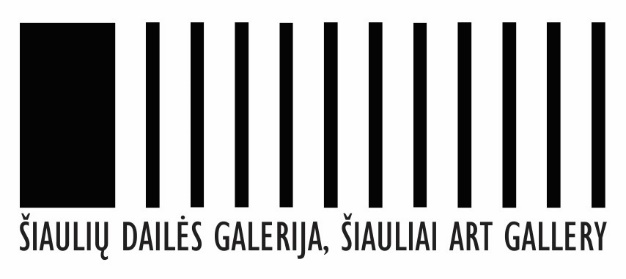 PARAIŠKA NR.GAUTA: …………… m. ……… mėn. …….. d.ŠIAULIŲ DAILĖS GALERIJAPARAIŠKA PARODAI (MENINIAM PROJEKTUI)PARODOS AUTORIUS(KURATORIUS) ……………………………………………………………………(vardas, pavardė)ADRESAS, TELEFONAS …………………………………………………………….TRUMPAS PARODOS (PROJEKTO) APIBŪDINIMAS: …………………………..PAGEIDAUJAMAS PARODOS EKSPONAVIMO LAIKAS ………………………. PAGEIDAUJAMAS EKSPOZICINIS PLOTAS (pabraukti) :I aukštas didžioji salė (100 m²)I aukštas mažoji salė (60 m²)II aukštas didžioji salė (350 m²)PASTABA: Šiaulių dailės galerija pasilieka teisę spręsti apie paraiškos tinkamumą, nustatyti ir keisti parodos laiką, ekspozicinį plotą. Autoriaus (kuratoriaus, renginio organizatoriaus) parašas   	